Конкурсное задание 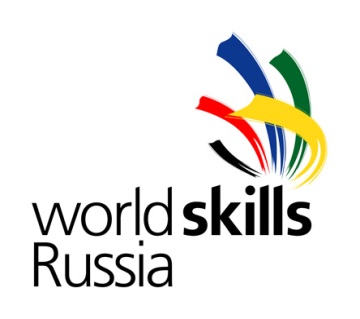 Компетенция«44 Визуальный мерчендайзинг»Конкурсное задание включает в себя следующие разделы:ВведениеФормы участия в конкурсеЗадание для конкурсаМодули задания и необходимое времяКритерии оценкиПриложенияКоличество часов на выполнение задания: 21 ч.ВВЕДЕНИЕ1.1. Название и описание профессиональной компетенции.1.1.1 Название профессиональной компетенции: «Визуальный мерчендайзинг».1.1.2. Описание профессиональной компетенции.Профессиональный визуальный мерчендайзер оформляет витрины и внутримагазинное пространство торговой точки с целью повышения продаж и привлечения внимания к продукту. Работа визуального мерчендайзера включает в себя изучение и исследование современных трендов, тенденций в индустрии и смежных профессиях, изучение стилей, темы, работу с целевой аудиторией, брендом и товаром, скейтчинг, работу в профессиональных программах, таких как Photoshop / Illustrator, а также работу с различным оборудованием, инструментами и материалами. Современный визуальный мерчендайзер должен владеть обширными знаниями и навыками не только в своей специальности, но и в смежных профессиях. 1.2. Область применения1.2.1. Эксперты и Участники обязаны ознакомиться с данным Конкурсным заданием.1.3. Сопроводительная документация1.3.1. Поскольку данное Конкурсное задание содержит лишь информацию, относящуюся к соответствующей профессиональной компетенции, необходимо также ориентироваться на следующие документы:• Регламент «WorldSkills Russia»;          • Техническое описание «Визуальный мерчендайзинг»;• Правила проведения чемпионата  «WorldSkills Russia»;• Правила техники безопасности и санитарные нормы;• Кодекс Этики.2. ФОРМЫ УЧАСТИЯ В КОНКУРСЕИндивидуальный конкурс.3. ЗАДАНИЕ ДЛЯ КОНКУРСАСодержанием Конкурсного задания является оформление витрин. Каждое задание разработано в целях проверки навыков в области оформления витрин, что включает в себя разработку двух проектов.Первая витрина (вертикальная) - творческое индивидуальное задание, целью которого является привлечение внимания к группе товаров с учётом брифа. Авторская трактовка, использование реквизита и предметов из «Чёрного ящика» обязательны для участников. Конкурсное задание имеет несколько модулей, выполняемых последовательно. Каждый выполненный модуль оценивается отдельно. Вторая витрина (горизонтальная) разрабатывается для товаров повседневного спроса строго в соответствии с представленными участникам чертежами. Витрина выполняется для проверки навыков на исполнительское мастерство.Оцениваются не только результаты выполнения задания, но и процесс. Если участник конкурса не выполняет требования техники безопасности, подвергает опасности себя или других конкурсантов, он может быть отстранен от конкурса. Если эксперт-компатриот мешает участнику при выполнении заданий, то и эксперт, и участник отстраняются от конкурса.4. МОДУЛИ ЗАДАНИЯ И НЕОБХОДИМОЕ ВРЕМЯМодули и время сведены в таблице 1.Таблица 1.Задание 1. Исследование, дизайн и изготовление витрины по заданной теме.Для выполнения творческой витрины участники соревнований в день С1 получат: тему, целевую аудиторию, коллекцию аксессуаров, «Чёрный ящик» и краткую информацию о бренде. Модуль A: Исследование и интерпретацияУчастнику необходимо: • провести исследование, согласно брифу:    - тема    - целевая аудитория    - особенности бренда    - ассортимент товара    - «Чёрный ящик»;• подобрать изображения, отражающие вдохновение участника, и расположить их в папку «Вдохновение» на рабочем столе (не менее 15 изображений);• сохранить ссылки на все подобранные изображения и расположить их на рабочем столе в папке «Ссылки», в документе Word (в ссылках не должны присутствовать интернет ресурсы, такие как Yandex, Pinterest, Google);• выбрать итоговые изображения из папки «Вдохновение» и расположить их в папке «Итоговые изображения» на рабочем столе (не менее 5 изображений); • оригинально интерпретировать концепцию/тему; • создать подробный план работы на два дня для модулей C D (С1, С2) с таймингом выполнения заданий и технологической последовательностью операций, распечатать документ и оставить на письменном столе.Модуль B: ДизайнУчастнику необходимо:• создать подробное дизайн-обоснование, поясняющее все основные моменты концепции, в виде простого маркированного списка (не менее 6-ти пояснений); распечатать документ и оставить на письменном столе;• показать развитие дизайна в скетчах по заданной теме (не менее 6 скетчей);Скетчи должны быть выполнены вручную или с частичным совмещением компьютерной графики.• создать итоговый эскиз, согласно профессиональному стандарту;Итоговый эскиз должен быть выполнен на бумаге формата А3 и распечатан в двух экземплярах. Он может быть нарисован от руки или при помощи Photoshop/Illustrator; должен быть создан как можно более детально: так, как будет реализован в витрине; отражать идею концепции и содержать пометки и сноски; может демонстрировать фронтальный вид, вид сверху, перспективное или аксонометрическое изображение, цветофактурную карту. • разработать мудборд по заданной теме; Мудборд выполняется в произвольной форме, должен быть распечатан на бумаге формата А3 в одном экземпляре и закреплен на «design-board». • выполнить итоговый скетч, включающий в себя цветовые плашки (итоговый скетч должен быть нарисован от руки или с частичным совмещением компьютерной графики);• создать «design-board», согласно профессиональному стандарту. «Design-board» выполняется на листе пенокартона размером формата А2 с размещенными итоговым эскизом и мудбордом.Модуль C: Подготовка и изготовлениеУчастнику необходимо:• провести покрытие/покраску витрины, согласно профессиональному стандарту;• изготовить авторский реквизит;• изготовить реквизит из «Чёрного ящика»;• соблюдать чистоту и аккуратность на рабочем месте;• соблюдать требования по технике безопасности и охране труда.Модуль D: Размещение товара и реквизита в вертикальной витринеУчастнику необходимо:• подготовить и установить в витрину реквизит и товар, согласно итоговому эскизу;• закончить витрину.• соблюдать чистоту и аккуратность на рабочем месте;• соблюдать требования по технике безопасности и охране труда.Задание 2.  Изготовление и монтаж витрины для товаров повседневного спроса по заданным чертежам.Для выполнения горизонтальной витрины на проверку исполнительского мастерства участникам в день С3 будет выдан: товар (посуда), чертежи с заданными размерами, цветовые образцы, «Чёрный ящик».Готовые подиумы выдаются организаторами в количестве 3 шт. на каждого участника (300 мм.*300 мм.*200 мм. – 3 шт.).Модуль E: Измеряемые навыкиУчастнику необходимо: • выполнить колеровку, покраску и маскинг подиумов по выданному чертежу и цветовым образцам;• вырезать и наклеить виниловую графику на заднюю стенку витрины, согласно выданному чертежу; • подготовить и наклеить шрифт из виниловой плёнки на стекло, согласно чертежу; • обтянуть напольную панель тканью;           • обеспечить чистоту и аккуратность рабочего места; • соблюдать требования по технике безопасности и охране труда.Модуль F: Размещение товара и реквизита в горизонтальной витринеУчастнику необходимо: • разместить товар, напольную панель и предметы из «Чёрного ящика» в витрине с учетом расстановки подиумов и виниловой графики;•  выстроить сбалансированную композицию, используя все элементы            в витрине;• выставить свет в витрине;• закончить витрину.5. Критерии оценкиВ таблице 2 определены критерии оценки и количество начисляемых баллов (Судейство (Judgement), Измеримые (Оbjective)). Общее количество баллов задания/модуля по всем критериям оценки составляет 100.Таблица 2.Приложения к заданиюРЕКОМЕНДАЦИИ И РАЗМЕРЫ ПО ИЗГОТОВЛЕНИЮ ВИТРИН.Витрина выполняется на одного участника по размерам, определенным стандартом «WorldSkills».Приложение 1. Витрина №1 (вертикальная)Каркас изготовлен из стальной профильной трубы сечением 40*40 мм, с толщиной стенки 2,5 мм, покрыт грунтовкой и белой краской. Конструкция сварная, состоит из двух рам размером 2400*1500*1500, которые соединяются болтами М17 сквозь раму в вваренные поперечные элементы длиной 1420 мм. Стекло «Триплекс» закаленное, толщиной 8 мм с 8-ю отверстиями диаметром 8 мм по длинным сторонам и обработкой кромки с полировкой по периметру. Отверстия раззенковываются. Стекло закрепляется винтами М8 к металлическому каркасу. Подиум и задняя стенка из фанеры 16 мм окрашиваются в белый цвет. В верхней части сетка из прутка сечением 5 мм с шагом в 100 мм, окрашенная в белый цвет.На решетку витрины установлена съемная панель размером 1500*1500*12. К витрине прилагается съемная напольная панель размером 1480*1480*12 с пазами под конструкцию витрины. На внутренней стороне витрины закреплены софиты. На обратной стороне задней стены (или на ребре) закреплен выключатель для включения данных софитов.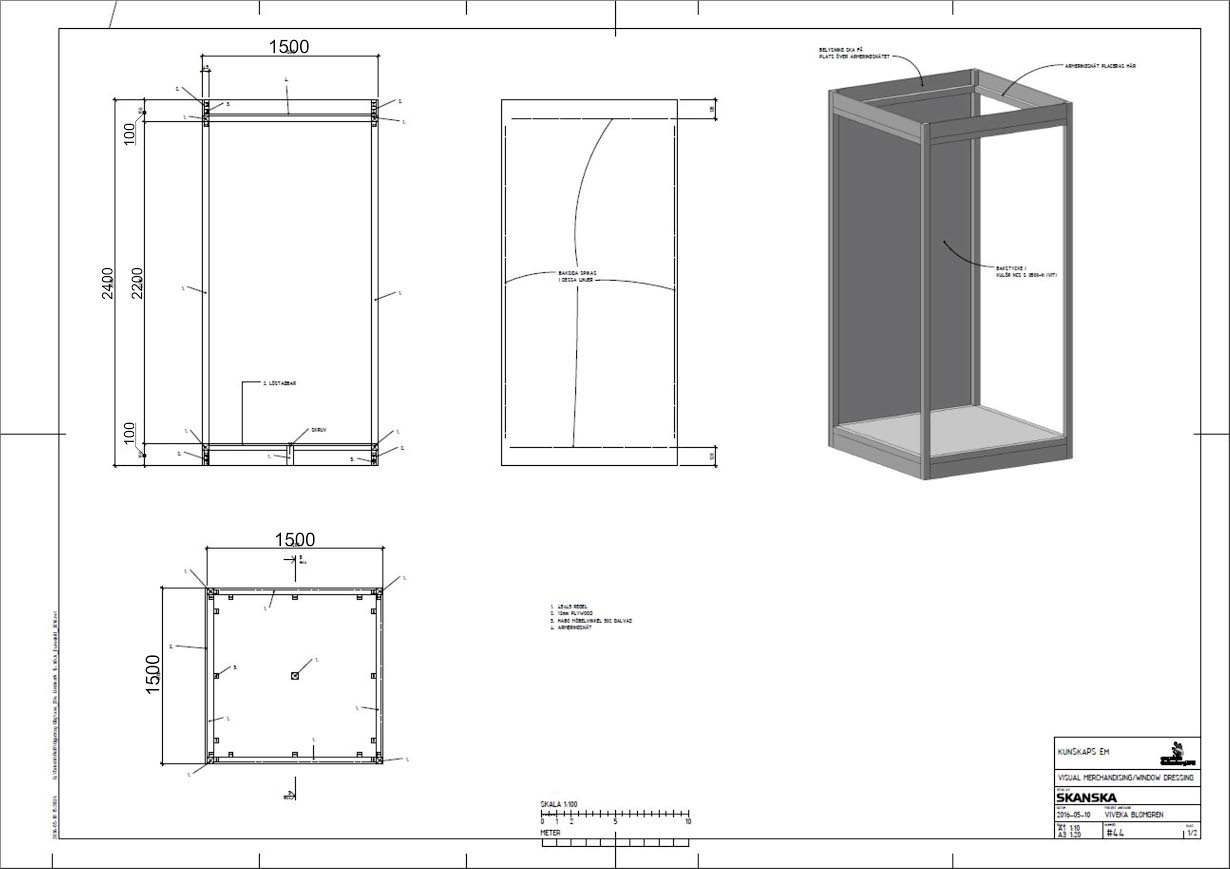 Приложение 2. Витрина №2 (горизонтальная)Каркас изготовлен из стальной профильной трубы сечением 40*20 мм, толщиной стенки 2,5 мм, покрыт грунтовкой и белой краской. Конструкция сварная, состоит из двух рам размером 1500*1000*800, которые соединяются болтами М17 сквозь раму в вваренные поперечные элементы длиной 1420 мм. Стекло «Триплекс» закаленное, толщиной 8 мм с 6-ю отверстиями диаметром 8 мм. по фронтальной стороне  и обработкой кромки с полировкой по периметру. Отверстия раззенковываются. Стекло закрепляется винтами М8 к металлическому каркасу с левой стороны. Напольная панель и задняя стенка из фанеры 16 мм окрашиваются в белый цвет. В верхней части сетка из прутка сечением 5 мм с шагом в 100 мм, окрашенная в белый цвет. На решетку витрины установлена съемная панель размером 1500*800*12. К витрине прилагается съемная напольная панель размером 1495*795*12 с пазами под конструкцию витрины. На внутренней стороне витрины закреплены софиты. На обратной стороне задней стены (или на ребре) закреплен выключатель для включения данных софитов.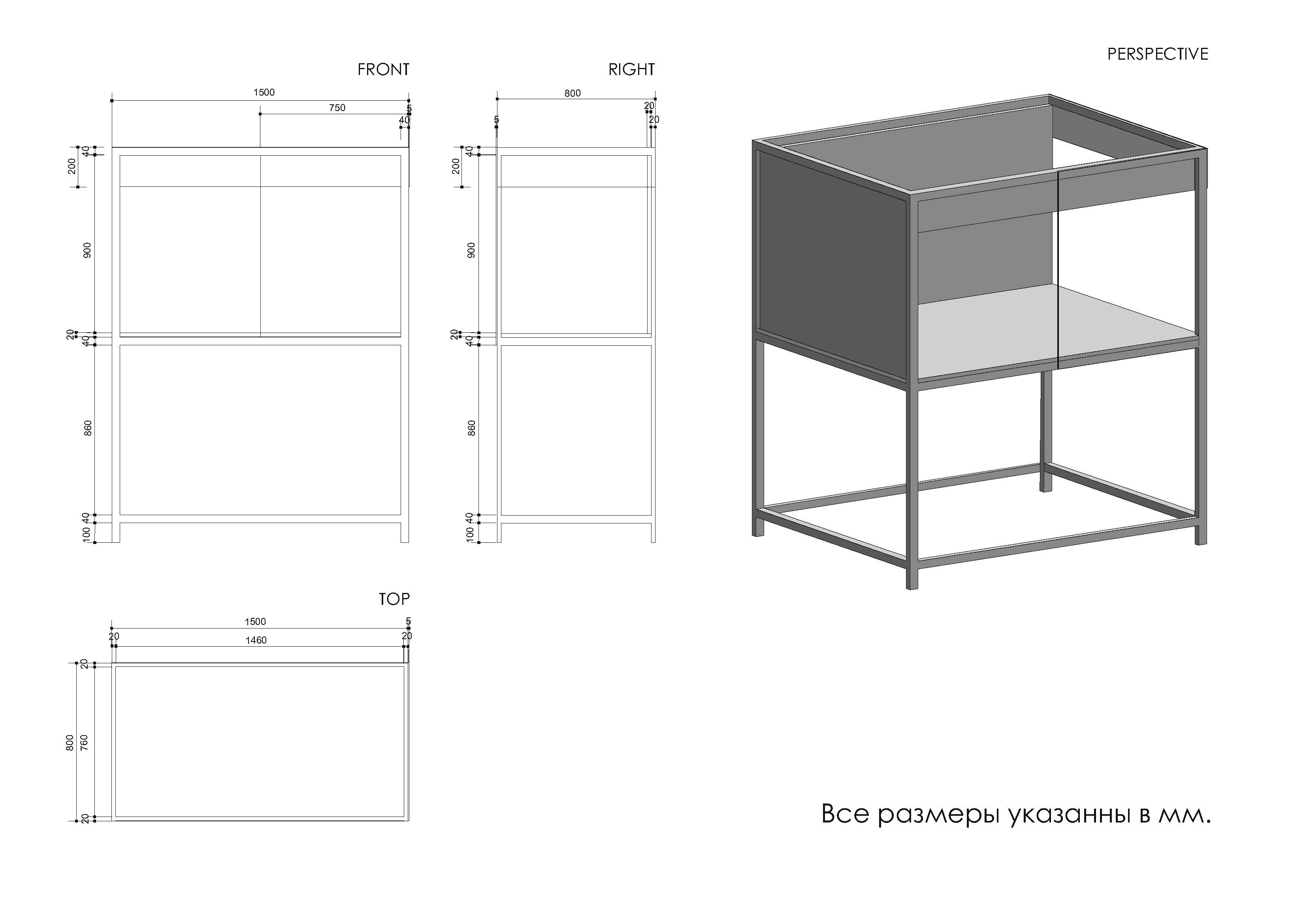 № п/пНаименование модуляРабочее времяВремя на задание1.Задание 1. (8 ч.) Исследование, дизайн            и изготовление витрины по заданной теме. Модуль А: Исследование и интерпретация.Модуль В: Дизайн.Модуль С: Подготовка и изготовление.Модуль D: Размещение товара и реквизита         в вертикальной витрине. 09:00-14:0015:00-18:005 часов3 часа2Задание 1. (8 ч.) Исследование, дизайн           и изготовление витрины по заданной теме. Модуль C: Подготовка и изготовление.Модуль D: Размещение товара и реквизита          в вертикальной витрине.09:00-17:008 часов3.Задание 2. (5 ч.) Изготовление и монтаж витрины для товаров повседневного спроса по заданным чертежам.Модуль E: Измеряемые навыки.Модуль F: Размещение товара и реквизита         в горизонтальной витрине.09:00-14:005 часовРазделНазвание модуляОценкиОценкиОценкиРазделНазвание модуляСудействоИзмеримыеОбщаяАИсследование и интерпретация45,59,5ВДизайн125,517,5СПодготовка и изготовление15,5217,5DРазмещение товара и реквизита в вертикальной витрине20626ЕИзмеряемые навыки15318FРазмещение товара и реквизита в горизонтальной витрине8,5311,5Итого =Итого =7525100